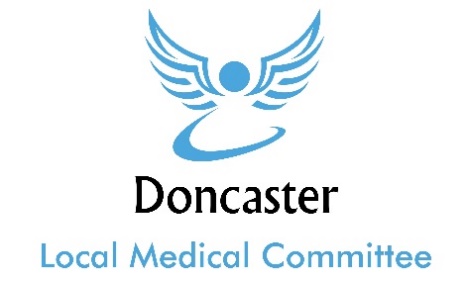 281 Station Road, Doncaster DN7 4DY  Tel:  01302 531223Chair Dr R Shah    Treasurer Dr K Lee    CEO Dr D Eggitt    Executive Officer Jane TornEmail  office@doncasterlmc.co.ukwww.doncasterlmc.co.ukRole title:Representative of Doncaster Local Medical CommitteeResponsible to:The Executive Officers of Doncaster Local Medical Committee.Tenure:	Four years from appointment.Representation:	Limited to the geographical area of appointment.Role description and responsibilities:      A Representative of Doncaster LMC willPromote the views and opinions of Doncaster LMCDevelop and maintain effective working relationships with constituents and partner organisationsPromote the interests of the professionRepresent the LMC on other Bodies, where agreed with the LMCKeep the Executive Officers informed of potential conflicts of interestComplete a Locality Role DeclarationAbide by the Policies and Procedures of Doncaster LMCAbide by the Constitution of Doncaster LMCRole description and responsibilities:      Identify and communicate the views of local GPs by submitting items for agenda to LMC meetingsRead agendas and meeting papers in preparation for meetingsAttend and participate in LMC meetingsSubmit apologies for meetings, in advance, where attendance is not possible.Respond in a timely manner to Executive Officer communicationsProvide timely feedback to constituent GPs following meetings of the LMCRespond to queries from constituent GPsKeep a knowledge base sufficient to provide support to constituent membersRemuneration:Representatives are paid attendance fees for each meeting attended, which is reviewed annually.Confidentiality:Representatives must keep confidential all matters considered by the committee except matters deemed by the committee to be suitable for public disclosure. 